Publicado en  el 11/11/2016 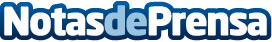 Soli, el mini-radar de Google, ya puede reconocer objetosDatos de contacto:Nota de prensa publicada en: https://www.notasdeprensa.es/soli-el-mini-radar-de-google-ya-puede Categorias: Innovación Tecnológica http://www.notasdeprensa.es